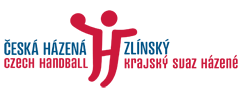 zlinsky-ksh@seznam.czwww.zksh.chf.cz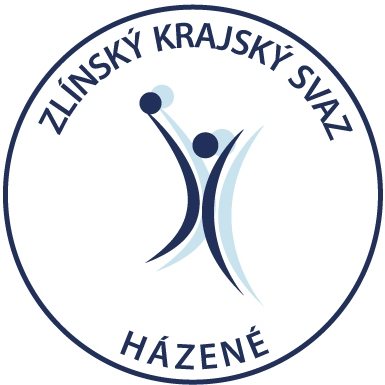 Soutěžní ročník      2017 / 2018Schválené výsledkyZLÍNSKÁ LIGA  (ZKSH) – STARŠÍ ŽÁCIZC057  Vsetín		- Rožnov p.R.		19 : 31 (21:11)	Ulrychová-Škrobák     ZC058  Uh. Hradiště	- Napajedla	  		18 : 19 (11:5)	Divácký-VideckýZC060  Zlín			- Bystřice p.H.		29 : 16 (14:8)	Dalajka-Šohaj          ZC061  Rožnov p.R		- Bystřice p.H.		19 : 25 (12:12)	Batista-SucháčekZC064  Vsetín		- Uh. Hradiště		22 : 38 (13:19)	Koleček-KučerkaZC065  Uh. Hradiště	- Rožnov p.R.		24 : 15 (11:7)	Kolařík-NesrstaZC067  Zlín			- Napajedla			37 : 8   (18:2)	Dalajka-ŠohajZC068  Bystřice p.H.	- Zubří			9 : 32   (5:18)	Kramoliš-KrupaZC069  Rožnov p.R.	- Zubří			19 : 33 (8:15)	Kučerka-SucháčekZC070  Napajedla		- Bystřice p.H.		25 : 16 (10:6)	Novosád-DalajkaZC071  Vsetín		- Zlín				14 : 46 (8:23)	Koleček-KrejčíZC075  Bystřice p.H.	- Vsetín			24 : 28 (8:14)	Videcký-StejskalZC076  Zubří		- Napajedla			26 : 10 (12:3)	Divácký-DonátZC077  Rožnov p.R.	- Napajedla			31 : 16 (13:6)	Konvičná-UlrychováZC078  Zubří		- Vsetín			40 : 22 (20:12)	Galus-ŠkrobákZC079  Uh. Hradiště	- Bystřice p.H.		27 : 16 (11:5)	VideckýZC081  Zlín			- Rožnov p.R.		23 : 16 (12:5)	Kolařík-DonátZC084  Napajedla		- Vsetín			14 : 18 (7:10)	Divácký-Nesrsta											Tomeček OldřichXXXXXXXXXXXXXXXXXXXXXXXXXXXXXXXXXXXXXXXXXXXXXXXXXXXXXXXXXXXXXXXXXXXXXXXXZLÍNSKÁ LIGA (ZKSH) – MLADŠÍ ŽACTVO IZA031  Zlín A_d		- Vsetín_ch			33 : 21 (13:9)	Dalajka-ŠohajZA032  Zlín C_ch		- Holešov A_s		24 : 22 (13:11)	Kolařík-NesrstaZA033  Bystřice p.H. A_s	- Zubří A_ch			10 : 0  		kontumačněZA034  Vsetín_ch		- Zubří A_ch			19 : 19 (10:9)	Koleček-GalusZA035  Holešov A_s	- Bystřice p.H. A_s		13 : 18 (8:10)	Malina-BatistaZA036  Zlín A_d		- Zlín C_ch			20 : 20 (8:11)	Nesrsta-KolaříkZA037  Zlín C_ch		- Vsetín_ch			29 : 26 (16:14)	Dalajka-ŠohajZA038  Bystřice p.H. A_s	- Zlín A_d			24 : 27 (12:14)	Kramoliš-KrupaZA040  Vsetín_ch		- Holešov A_s		16 : 31 (8:15)	Koleček-UlrychováZA042  Zlín C_ch		- Bystřice p.H. A_s		16 : 18 (9:8)		Krejčí-MachZA043  Bystřice p.H. A_s	- Vsetín_ch			26 : 30 (14:19)	Stejskal-VideckýZA045  Holešov A_s	- Zlín A_d			16 : 26 (6:14)	Planka-SmékalZA046  Vsetín_ch		- Zlín A_d			13 : 24 (9:13)	Friedel-KučerkaZA047  Holešov A_s	- Zlín C_ch			19 : 20 (10:12)	Chadim-MachZA048  Zubří A_ch		- Bystřice p.H. A_s		33 : 20 (17:9)	Galus-Škrobák											Tomeček OldřichXXXXXXXXXXXXXXXXXXXXXXXXXXXXXXXXXXXXXXXXXXXXXXXXXXXXXXXXXXXXXXXXXXXXXXXXZLÍNSKÁ LIGA (ZKSH) – MLADŠÍ ŽACTVO IIZB073  Bystřice p.H. B_s	- Rožnov p.R._ch		15 : 18 (9:9)		Kichner-Vacula	ZB074  Kunovice A_d	- Zubří B_ch			15 : 18 (8:9)		Videcký-PaululíkZB078  Hovězí_s		- Otrokovice_s		23 : 26 (13:15)	Ulrychová-KučerkaZB079  Rožnov p.R._ch	- Hovězí_s			47 : 3   (23:1)	BatistaZB080  Otrokovice_s	- Holešov B_s		17 : 24 (12:12)	NesrstaZB081  Napajedla_ch	- Val. Meziříčí_s		30 : 2 (15:1)		Dalajka-ŠohajZB082  Kunovice B_d	- Zlín B_d			25 : 12(15:8)	Videcký-PaululíkZB084  Kunovice A_d	- Bystřice p.H. B_s		12 : 14 (8:7)		Videcký-PaululíkZB086  Bystřice p.H. B_s	- Luhačovice_s		16 : 7 (10:2)		Kramoliš-KrupaZB087  Kunovice B_d	- Zubří B_ch			22 : 4 (12:1)		Kolařík-PaululíkZB088  Zlín B_d		- Napajedla_ch		13 : 22 (7:11)	Kolařík-PaululíkZB090  Holešov B_s	- Hovězí_s			29 : 12 (15:9)	Chadim-StejskalZB091  Rožnov p.R_ch	- Holešov B_s		19 : 15 (8:8)		Jaroň-ValaZB092  Hovězí_s		- Val. Meziříčí_s		15 : 15 (10:8)	NesrstaZB093  Otrokovice_s	- Zlín B_d			12 : 12 (7:10)	OndrášZB094  Napajedla_ch	- Zubří B_ch			31 : 5   (18:2)	Dalajka-NovosádZB095  Kunovice B_d	- Bystřice p.H. B_s		17 : 17 (10:9)	Dalajka-ŠohajZB096  Luhačovice_s	- Kunovice A_d		18 : 12 (11:10)	DonátZB098  Kunovice A_d	- Kunovice B_d		  9 : 24 (4:12)	Kichner-VaculaZB099  Bystřice p.H. B_s	- Napajedla_ch		16 : 19 (7:7)		Videcký-StejskalZB100  Zubří B_ch		- Otrokovice_s		21 : 17 (12:7)	Divácký-DonátZB101  Zlín B_d		- Hovězí_s			34 : 11 (21:5)	NesrstaZB103  Rožnov p.R._ch	- Val. Meziříčí_s		24 : 5   (18:4)	Konvičná-UlrychováZB104  Holešov B_s	- Zlín B_d			14 : 9   (7:8)		MachZB105  Zubří B_ch		- Hovězí_s			19 : 15 (9:6)		Galus-ŠkrobákZB106  Otrokovice_s	- Bystřice p.H. B_s		  9 : 21 (5:12)	PaululíkZB107  Napajedla_ch	- Kunovice A_d		26 : 5   (13:3)	Hlavinka-SmékalZB109  Kunovice B_d	- Rožnov p.R._ch		17 : 20 (9:10)	Horsák-PavelováZB110  Luhačovice_s	- Napajedla_ch		  5 : 23 (3:12)	Kolařík-Novosád  										            Tomeček Oldřich                                                                                                                      XXXXXXXXXXXXXXXXXXXXXXXXXXXXXXXXXXXXXXXXXXXXXXXXXXXXXXXXXXXXXXXXXXXXXXXXINFORMACE Z EXEKUTIVY ZKSHZprávy z STK ZKSH - upozorněníPři platbě za změnu termínu a času MU používat VS – 910663, SS – číslo oddílu, do poznámek uvést číslo utkání.Doplnit do H-NETU foto hráčů v pasovém provedení v kategorii st. žáci, ml. žáci I a II.Ve dnech 19.1. až 21.1. + 2.2. až 4.2. se závěrečnými zkouškami 16.2.2018 proběhlo ve Zlíně školení trenérů licence C.Mezi 13-ti účastníky bylo 11 absolventů ze Zlínského kraje:- Zlín C			 – R. Šimek, P. Kočí, R. Dabrowski, M. Pospíšil- Holešov		 – J. Konečný, T. Procházka- Napajedla		 – L. Vacula, D. Hnilica- Rožnov		 – K. Komárek- Valašské Meziříčí	 – M. Skypalová- Hovězí		 – J. ŠromVšem úspěšným a majitelům čerstvé trenérské licence C blahopřejeme.Do absolvování tohoto školení měly některé kluby v kategorii mladšího žactva I. a II., které o to požádaly (HC Zlín_ch, TJ Hovězí_s, TJ Valašské Meziříčí_s), udělenu výjimku na plnění licenční politiky ČSH.Protože všechny jmenované kluby podmínku udělené výjimky splnily a mají od 16.2.2018 nové licencované trenéry, upouští SK od sankčního poplatku pro neplnění licenční politiky v odehraných MU podzim 2017 a do 16.2.2018 i jaro 2018.V MU mladšího žactva I. a II. těchto tří jmenovaných klubů, hraných po 16.2.2018,  musí být přítomen trenér s minimální licencí C. Neplnění této podmínky v MU po 16.2.2018 podléhá sankčním poplatkům.Soupisky/úplné seznamy pro jarní část soutěže 2018.Starší žačky – podmínky stanoveny v Rozpisu soutěží 2017/2018 OLKSH.Starší žáci – žádné soupisky/seznamy.Mladší žáci I – soupisky – nejméně 8 hráčů/hráčekMladší žáci II – soupisky – nejméně 8 hráčů/hráčekSoupisky pro jarní část soutěže 2018 zasílají tyto oddíly:HC Zlín A_d			mladší žačky IHC Zubří  A_ch		mladší žáci IHK Bystřice p.H. A_s		mladší žáci ITJ Holešov A_s		mladší žáci ISHK Kunovice A_d		mladší žáci IZprávy z KM ZKSHZprávy z KR ZKSH- 12.3.2018 v Otrokovicích proběhlo školení k získání licence rozhodčího D – zúčastnilo se celkem        7 zájemců, bohužel pouze z oddílu HC Zlín. HC Zlín děkujeme za vyvinutou aktivitu. - Neustále se objevují zápasy, které začínají se zpožděním z důvodu pozdního předání zápisu s registracemi ke kontrole. Proto opět apelujeme na včasné předávání zápisů.Noví rozhodčí licence D1. Daňková Karolína    Křiby 4720, 760 01 Zlín    e-mail: Karol.D@email.cz    tel: 7799033962.Hill Adam   Lázeňská 673,763 12 Vizovice   e-mail: adam.hill@seznam.cz   tel: 7324328083. Klinkovská Jana    Lešetín IV/711, 760 01 Zlín    e-mail: jana.klinky@seznam.cz    tel: 7249984334. Neubauerová Anna    Sokolská 3961, 760 01 Zlín    e-mail: neubauerova@seznam.cz    tel: 7741319595. Oškera Matěj     Žlutá 483, 760 01 Zlín     e-mail: matrifousek@seznam.cz     tel: 7788828586. Bumbálová Karolína    Vinohrady 618, 760 01 Zlín-Prštné    e-mail: bumbalova@seznam.cz    tel: 7259654937. Hill Radim    Lázeňská 673, 763 12 Vizovice    e-mail: hill.radim@seznam.cz    tel: 731202707    Tyto rozhodčí je možno využít pro případné delegace turnaje mini 4+1 i 6+1.    Kontakt na obsazovacího referenta komise rozhodčích:    Koleček Vítězslav    e-mail: vita313@seznam.cz    tel: 721932864 Zprávy z DK ZKSHHodnocení zápisů MU a nejčastější nedostatky zatím bez disciplinárního postihu:	- nejčastějším nedostatkem družstev je nepřítomnost trenéra s licencí na střídačce (bude postihováno   až po posledním jarním kole)- sestavy nejsou psány vzestupně (bude postihováno až po posledním jarním kole)- pozdní zadání výsledku MU do H-netu (bude postihováno až po posledním jarním kole)- ČK v soutěžním ročníku 2017-2018:  Zlín – Bašo Matěj – ZA037 – 1x  Zubří – Kyryljuk – ZC 013 – 1x  Zubří – Mičkal – ZC027, ZC034, ZC069 – 3x  Vsetín – Machač – ZC043 – 1x  Vsetín – Pavlovič – ZC047 – 1x   1. přímá ČK je bez postihu,    2. přímá ČK automaticky bez disciplinární řízení ZZČ  na 1 následující utkání soutěže    3. přímá ČK automaticky bez disciplinárního řízení ZZČ na 2 následující utkání soutěže   4. přímá ČK  - zahájení disciplinární řízení, ZZČ do ukončení disciplinárního řízení + následný trest       (viz DŘ ČSH, Sazebník trestů, čl. č. 131)    Počet přímých ČK si hlídá každý klub sám. (viz Rozpis soutěží ZKSH, čl. 27 a Rozpis soutěží ČSH, čl. 19.8/3)Různé ZKSHadresa OLKSH i pro zasílání zápisů z utkání je:OLKO ČUS (Olomoucká krajská organizace České unie sportu)OLKSHNa Střelnici 41779 00 Olomouc    OŠKERA Karel                                                                                             KUČERKA Tomáš…………………………….                                                                                …………………………………..předseda  STK ZKSH                                                                                    předseda KR ZKSHNOVÁK Petr………………………………………..předseda ZKSHZlín 17.3.2018